Sequência Didática:  EU E O UNIVERSO.Aula 19.     Nessa semana trabalharemos uma festa muito tradicional no Brasil: A Festa Junina!Continuaremos nossos estudos sobre Horas.Vamos rever conteúdos trabalhados e também novos.Mãos à obra!Leia o texto com atenção e realize as atividades.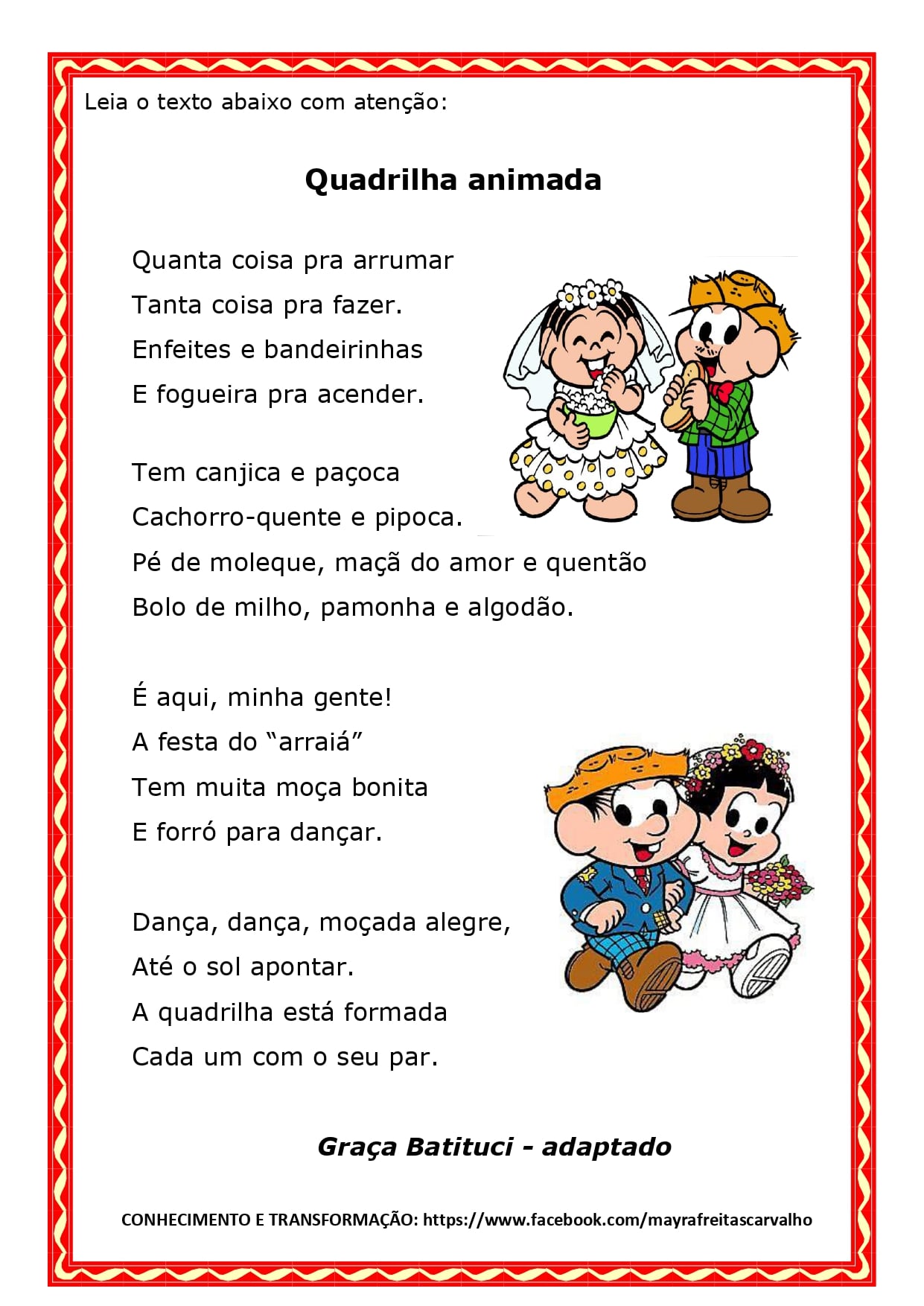 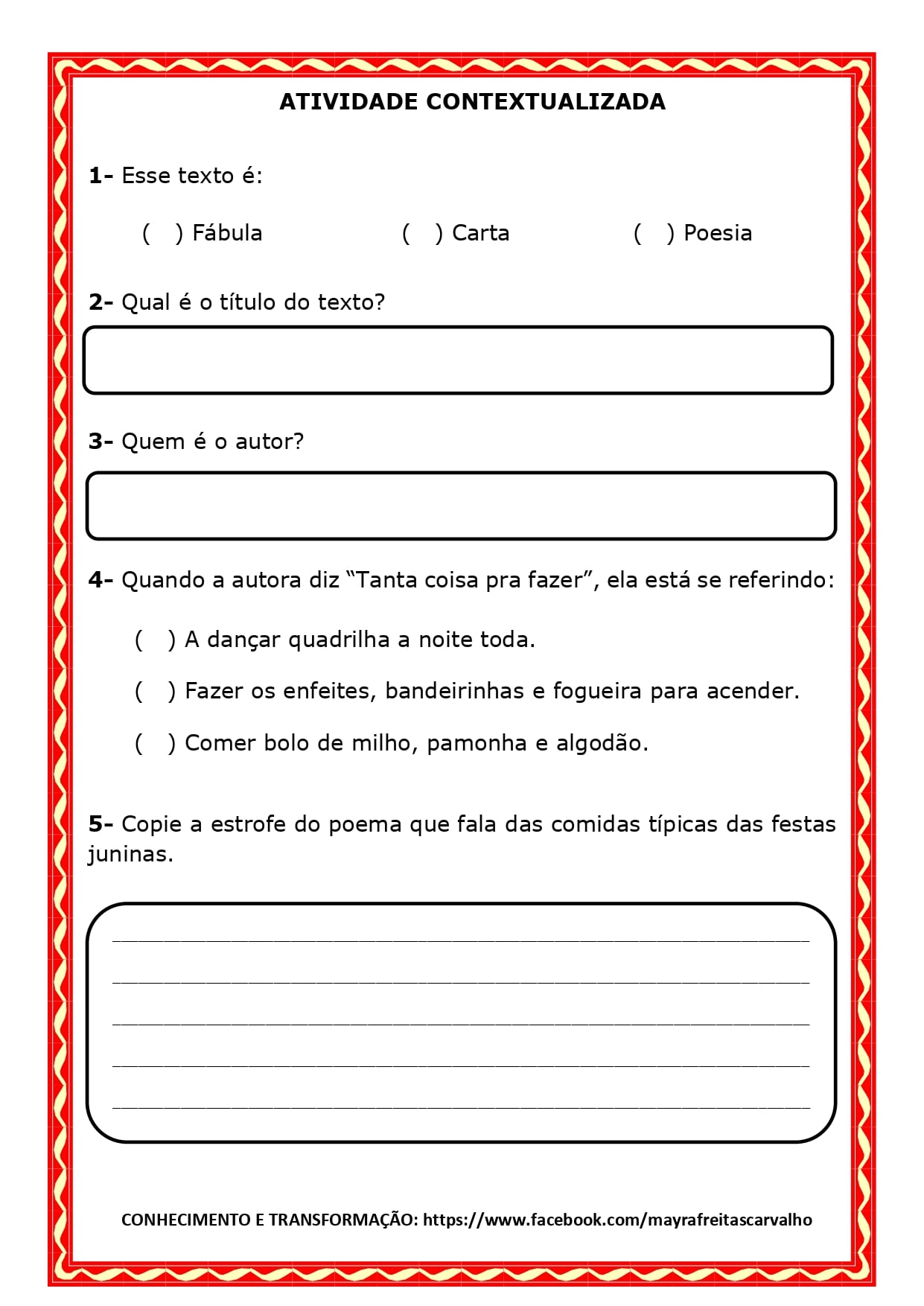 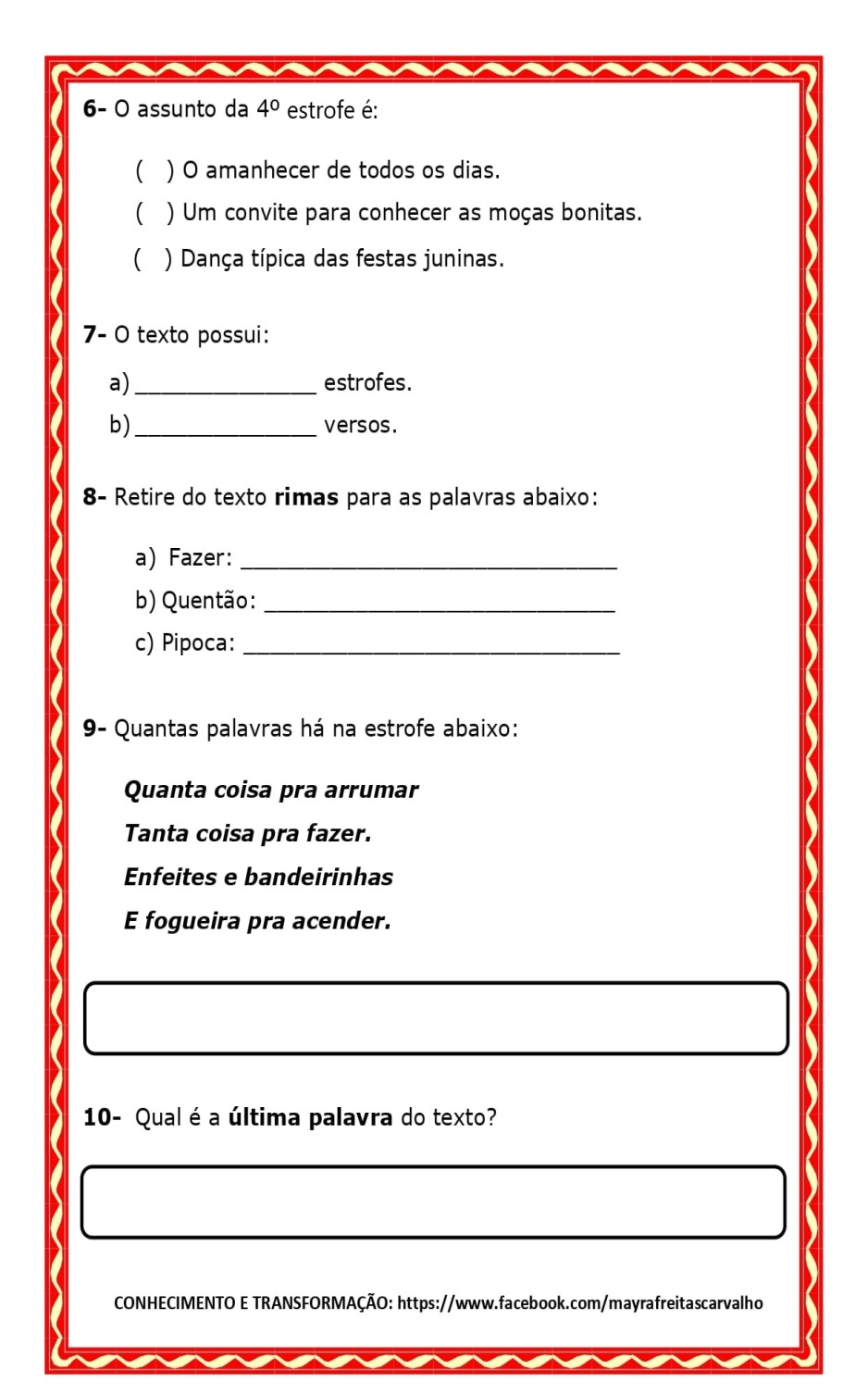 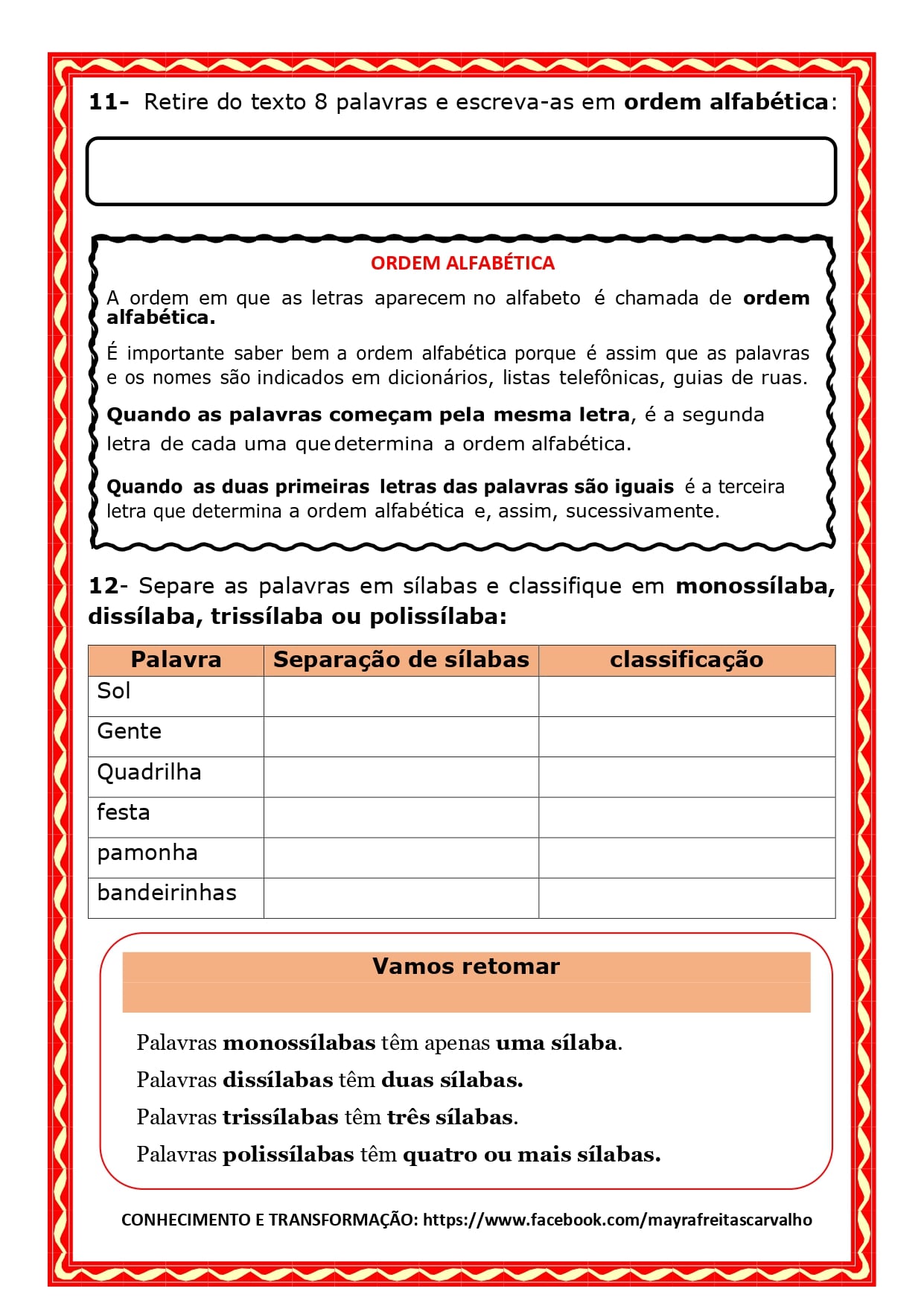 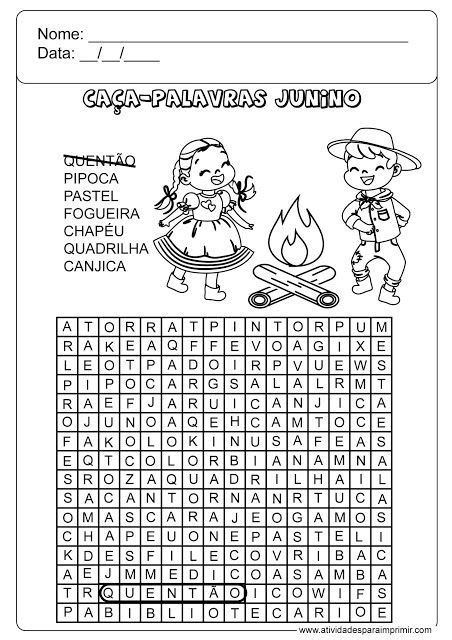 Observe a lista de preços no cartaz e assinale a resposta correta: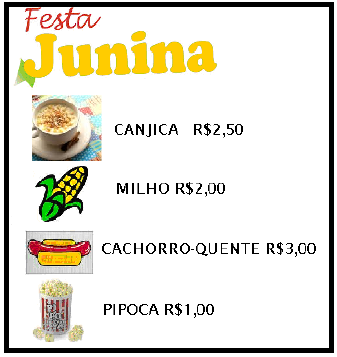 Paulo comprou um cachorro-quente e duas pipocas. Qual o valor total que ele gastou?      (   )                                (   )   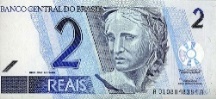 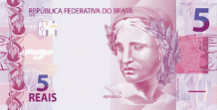 (   )                                                (   )   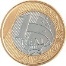 Agora que você já sabe ler as horas, escreva a leitura dos horários dos relógios: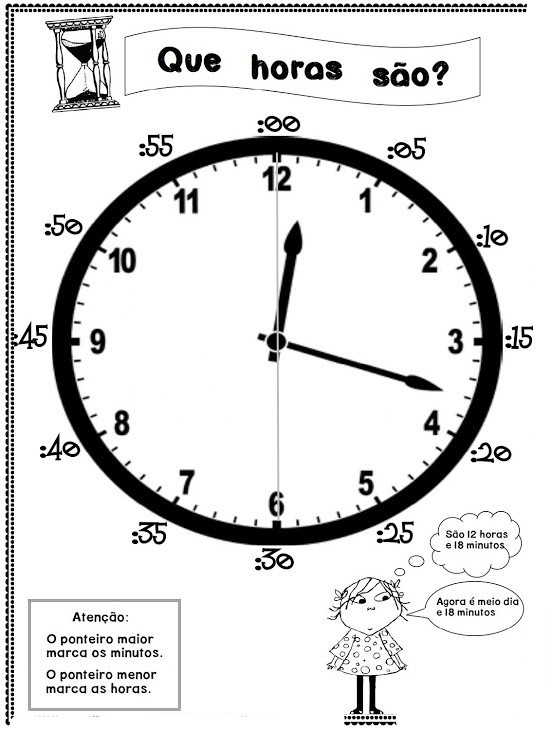 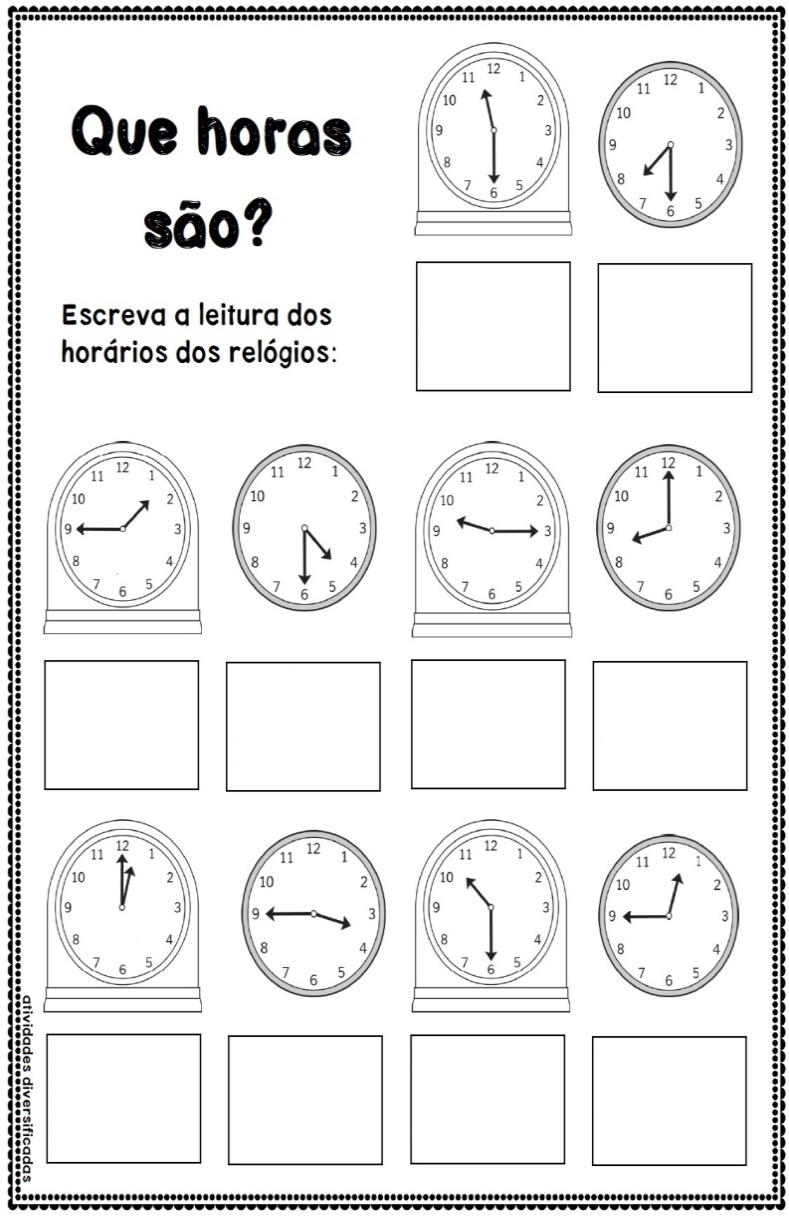 Escola Municipal de Educação Básica Augustinho Marcon.Catanduvas, 28 de junho a 02 de julho de 2021.Diretora: Tatiana Bittencourt Menegat. Assessora Técnica Pedagógica: Maristela Apª. Borella Baraúna.Assessora Técnica Administrativa: Margarete Petter Dutra.Professora: Gláucia Arndt.Aluno (a): .........................................................................................3° Anos 1 e 2 